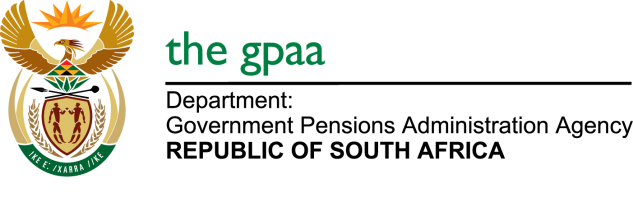 CLOSING DATE: 16 March 2018ICT EQUIPMENT DISPOSAL BID (GPAA 03/2018)NAME OF BIDDERS1. Vutlhari projects 2. Systematic IT services	3. Gxakwe’s projects cc	4.  Experien (Pty) Ltd 5. Bolunga systems6.Silverton Maphophe7.Bioann furniture’s cc8. Mazwidama building construction & projects9. Sobhuza management services (Pty )Ltd10. Nhletelo restaurant ( Pty) Ltd